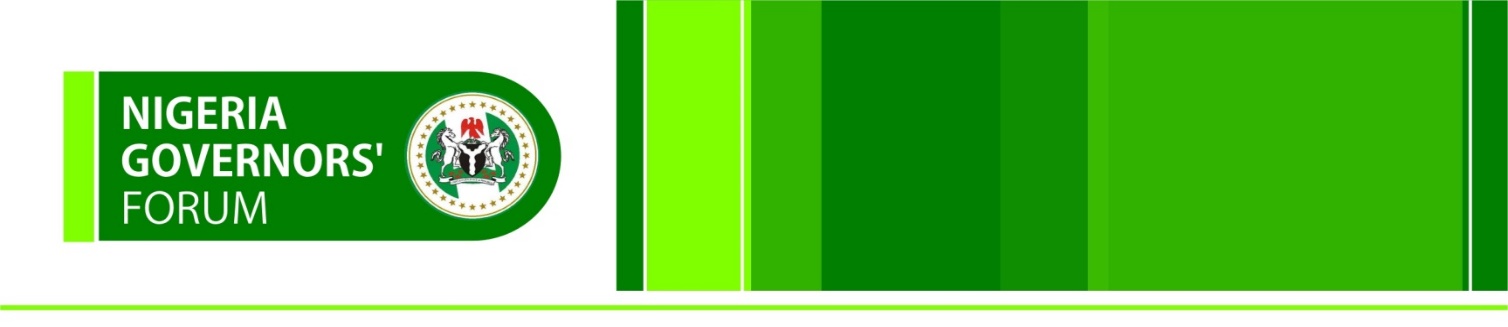 COMMUNIQUE ISSUED AT THE END OF THE 1-DAY SUMMIT FOR GOVERNORS’ SPOUSES HELD AT THE PRESIDENTIAL BANQUET HALL, ABUJA, 1ST MAY, 2019The Nigeria Governors’ Forum (NGF) organized a 1-day Summit for Governors’ Spouses’ on 1st May, 2019 at the Presidential Banquet Hall, Aso Villa. A total of seventy-seven (77) participants attended the Summit including spouses of newly elected and returning Governors, some former First Ladies, Development Partners, the former First Lady of Virginia State, USA, as well as other Resource Persons. The Programme was declared open by Her Excellency, Mrs. Aisha Muhammadu Buhari, the First Lady of the Federal Republic of Nigeria. The Summit was segmented into five technical sessions. At the end of the Summit, participants expressed satisfaction with the contents, quality and structure of the programme and resolved to:Actively work together across State and Party lines to support programs of State Governors that seek to improve the lives of Nigerian women, advance gender rights and the rights of children as well as the vulnerable group.Engage in pet projects that complement the work of Governors, particularly by engaging women in socio-economic and self-reliant activities.Advocate strongly for the provision of HPV vaccines for the prevention of cervical cancer among Nigerian girls.Encourage networking among the spouses of Governors, in-coming and out-going, so as to ensure the continuity of pet projects designed to improve the socio-economic well-being of citizens of their respective states.Build strategic alliances, leverage on the experiences of predecessors as well as enhance peer review and learning.Initiate promulgation of laws for the protection of the rights of women, children and the vulnerable in the respective States.Engender collaborations and deepen the relationship between the Office of the wife of the President of the Federal Republic of Nigeria, Federal Ministry of Women Affairs and the spouses of the State Governors. Propagate campaigns and support the cause for achievement of the seventeen (17) Sustainable Development Goals (SDGs) especially those on gender, stunting growth among under 5years, poverty, good health and Well-being. Lead by example as role models to citizens of their respective States in the advocacy of their pet projectsPropagate gender equity in political appointments to key positions at States and Federal levels, especially in view of strong votership base of women in the country. H.E. Asma’u Abdulaziz Yari,Chair Lady, Nigeria Governors’ Forum Wives Association (NGFWA)Dated this: 	1st May, 2019